اسمز 1                      پایه دهم          29/8/95یک عدد تخم مرغ برداشته پوسته آهکی مدورآن رابه اندازه یک سکه کوچک جدا می کنیم (پرده آسیبی نبیند) . پوسته سر دیگرتخم مرغ را به اندازه قطر یک نی جدا کرده و یک نی بی رنگ رابه ارتفاع 2/5سانت داخل آن می کنیم و با خمیر بازی اطراف نی را خوب می بندیم. تخم مرغ را روی یک عدد بشر کوچک حاوی آب به گونه ای قرار می دهیم که ته تخم مرغ در تماس با آب باشد.پس از مدتی پدیده اسمز را که منجر به بالا آمدن آب از نی می شود را مشاهده می کنیم.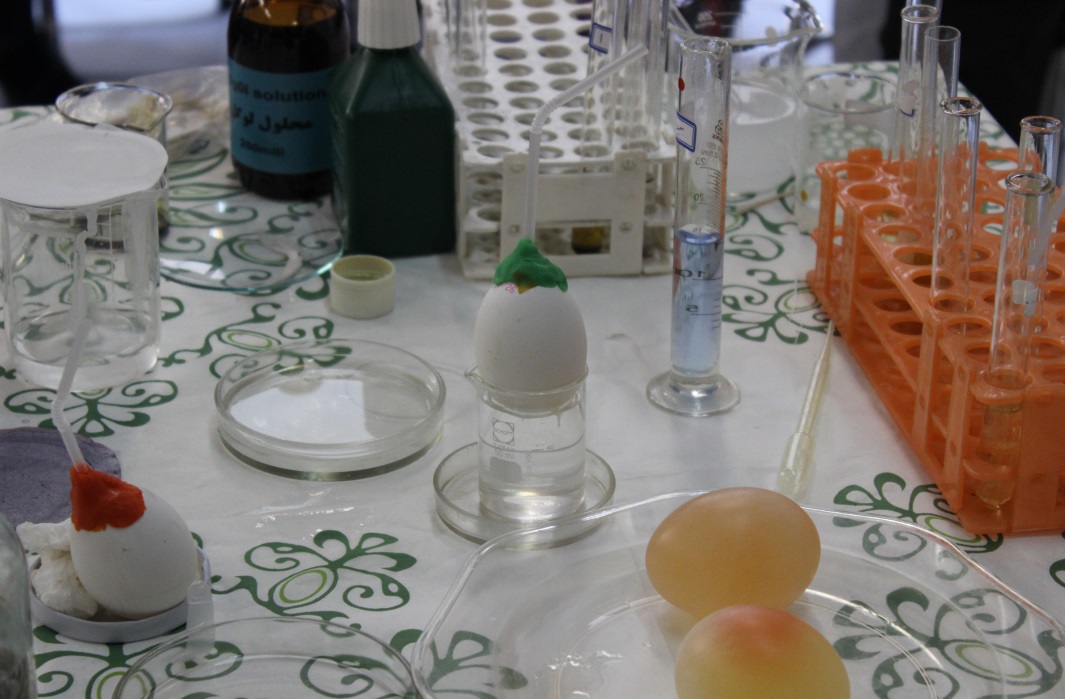 